Commande groupée de masques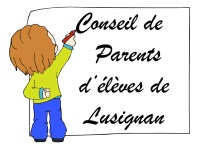 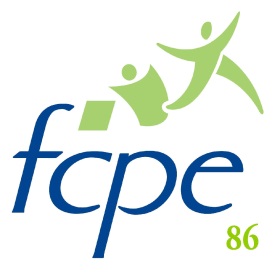 L’achat de masques agréés représente un lourd budget. L’association organise un achat groupé, nous avons négocié les prix avec des fournisseurs (Pharmacie de Lusignan pour les masques jetables, Intermarché pour les masques lavables). Nous vous les proposons à prix coûtant, l’association ne fait aucun bénéfice. La collecte de vos commandes et la livraison sont effectuées par le biais du collège. Bien cordialement								Date limite : 3 mars 2021Bernadette Koubaiti-JulierConseil de parents d’élèves (tel : 06 21 26 28 29, bernadette.julier@gmail.com)-----------------------------------------------------------------------------------------------------------------------------------------Masques		Association Conseil de parents d’élèves FCPE Nom, prénom, classe de l’enfant ____________________________________________________________Tel, mail parent : ____________________________________________________________1 Boite de 50 Masques jetables à 4,00 €,  taille enfant         taille adulte (1 seule boite par enfant)1 Lot de 6 Masques lavables Cat 1 à 10,00 €,  taille 4/10 ans      taille 11/16 ans.  1 lot  2 lots  3 lots(ces masques sont très similaires à ceux fournis par le collège en mai 2020)Je verse :   __________€ par 	chèque à l’ordre de CPE.Les commandes non accompagnées de règlement ne seront pas prises en compte.Commande groupée de masquesL’achat de masques agréés représente un lourd budget. L’association organise un achat groupé, nous avons négocié les prix avec des fournisseurs (Pharmacie de Lusignan pour les masques jetables, Intermarché pour les masques lavables). Nous vous les proposons à prix coûtant, l’association ne fait aucun bénéfice. La collecte de vos commandes et la livraison sont effectuées par le biais du collège. Bien cordialement								Date limite : 3 mars 2021Bernadette Koubaiti-JulierConseil de parents d’élèves (tel : 06 21 26 28 29, bernadette.julier@gmail.com)-----------------------------------------------------------------------------------------------------------------------------------------Masques		Association Conseil de parents d’élèves FCPE Nom, prénom, classe de l’enfant ____________________________________________________________Tel, mail parent : ____________________________________________________________1 Boite de 50 Masques jetables à 4,00 €,  taille enfant         taille adulte (1 seule boite par enfant)1 Lot de 6 Masques lavables Cat 1 à 10,00 €,  taille 4/10 ans      taille 11/16 ans.  1 lot  2 lots  3 lots(ces masques sont très similaires à ceux fournis par le collège en mai 2020)Je verse :   __________€ par 	chèque à l’ordre de CPE.Les commandes non accompagnées de règlement ne seront pas prises en compte.